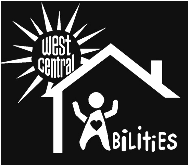 WEST CENTRAL ABILITIES INC.1001 7th Avenue West - Box 1626 Kindersley, Sk. S0L 1S0Past experience with Non-profit sector and/or Community Based Organizations. List organization(s) and capacity in which you served.Reasons for wanting to become a Member of West Central Abilities Inc.Describe past experience or positions held that would assist you as a Board Member.Outline strengths, abilities, and talents that you would bring to the Board. (Examples – education or experience with strategic planning, corporate governance, communications, financial management, experience with the disability services sector, etc.) Why do you want to be a member of WCA’s Board of Directors?__________________________				____________________	Applicant Signature:					Date:MEMBERSHIP APPLICATIONMEMBERSHIP APPLICATIONName: E-Mail: Phone:   Address:Cell: Address:Fax:Address:Employer: Name of referring member or former member:PLEASE COMPLETE THE FOLLOWING IF YOU ARE INTERESTED IN BECOMING A DIRECTOR